Year 12: Personalised Learning Checklist (PLC)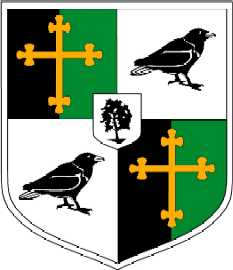 OCR A Level History A Unit Y113: Churchill 1930–1951 & British Period Study: Britain 1951–1997Term 1 Content/Topic:RedAmberGreenKey Topics Churchill’s view of events 1929–1940•	Why Churchill was out of office 1929–1939•	WSC’s attitude to the Abdication Crisis•	WSC’s views about Empire & India & clashes with his party•	WSC’s attitude towards Germany after 1933•	WSC’s  views about rearmament & appeasement•	Why Churchill became Prime Minister in May 1940.Churchill as wartime Prime MinisterChurchill’s stance in 1940 & style of leadership WSC’s relations with his generals & his impact on strategic decisions in the Mediterranean, the bombing of Germany & the war in Europe 1944–1945WSC’s plans for reconstruction & loss of 1945 election.Exam Skills Can I compare content?Can I compare provenance?Can I make a judgement?